Revised: 10/25/2018	OMB Control No. 0648-0711 Expiration Date: 01/31/2019IFQ REGISTERED BUYER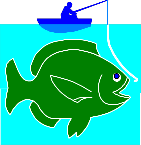 Ex-vessel Volume and Value ReportU.S. Department of Commerce/NOAA National Marine Fisheries Service (NMFS) Restricted Access Management (RAM) P.O. Box 21668Juneau, Alaska  99802-1668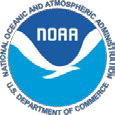 (800) 304-4846 toll free / 586-7202 (907) 586-7354 faxThis application may be submitted ONLINE.A complete IFQ Registered Buyer Ex-vessel Volume and Value Report must be postmarked or received by the Regional Administrator no later than October 15 following the reporting period in which the IFQ Registered Buyer receives the IFQ fish or CDQ halibut.PUBLIC REPORTING BURDEN STATEMENTPublic reporting burden for this collection of information is estimated to average 2 hours per response, including the time for reviewing the instructions, searching existing data sources, gathering and maintaining the data needed, and completing and reviewing the collection of information. Send comments regarding this burden estimate or any other aspect of this collection of information, including suggestions for reducing the burden, to: NOAA, National Marine Fisheries Service, Alaska Region, Sustainable Fisheries Division, P.O. Box 21668, Juneau, AK 99802-1668.ADDITIONAL INFORMATIONBefore completing this form please note the following: 1) Notwithstanding any other provision of the law, no person is required to respond to, nor shall any person be subject to a penalty for failure to comply with, a collection of information subject to the requirements of the Paperwork Reduction Act, unless that collection of information displays a currently valid OMB Control Number; 2) This information is mandatory and is required to manage commercial fishing effort under 50 CFR part 679 and under section 402(a) of the Magnuson-Stevens Act (16 U.S.C. 1801, et seq.); 3) Responses to this information request are confidential under section 402(b) of the Magnuson-Stevens Act as amended in 2006. It is also confidential under NOAA Administrative Order 216-100, which sets forth procedures to protect confidentiality of fishery statistics.PRIVACY ACT STATEMENTAUTHORITY: The collection of this information is authorized under the Magnuson-Stevens Fishery Conservation and Management Act, 16 U.S.C. 1801 et seq. PURPOSE: NMFS uses this information to verify the identity of the applicant(s), accurately retrieve confidential records related to federal permits, establish standard ex-vessel prices, and establish cost recovery fees. The primary purpose for requesting the SSN/TIN is for the collection and reporting on any delinquent amounts arising out of such person’s relationship with the government pursuant to the Debt Collection Improvement Act of 1996 (Public Law 104-134). Personal information is confidential and protected under the Privacy Act (5 U.S.C. 552a). Business information may be disclosed to the public.ROUTINE USES: Disclosure of this information is subject to the published routine uses identified in the Privacy Act System of Records Notices COMMERCE/NOAA-19, Permits and Registrations for the United States Federally Regulated Fisheries. NMFS may post some information submitted from this form on its public website (https://www.alaskafisheries.noaa.gov). In addition, NMFS may share information submitted on this form with other State and Federal agencies or fishery management commissions, including staff of the North Pacific Fishery Management Council and Pacific States Marine Fisheries Commission. DISCLOSURE: Providing this information is voluntary; however, the failure to provide complete and accurate information may result in the permit holder’s loss of the permit.  INSTRUCTIONSIFQ REGISTERED BUYER EX-VESSEL VOLUME AND VALUE REPORTMay be submitted ONLINEThe completed IFQ Registered Buyer Ex-vessel Volume and Value Report must be postmarked or received by NMFS no later than October 15GENERAL INFORMATIONNMFS Alaska Region administers the Halibut and Sablefish Individual Fishing Quota (IFQ) Program in the North Pacific. The IFQ Program is a limited access system authorized by section 303(b) of the Magnuson–Stevens Fishery Conservation and Management Act (Magnuson–Stevens Act) and the Northern Pacific Halibut Act of 1982. IFQ cost recovery is mandated by Section 304(d)(2) of the Magnuson-Stevens Act.NMFS collects fees at the end of each year to recover costs incurred by the agency for IFQ Program management in that same year and costs incurred by observer coverage. Vessels participating in halibut Western Alaska Community Development Quota (CDQ) fisheries are subject to observer fees for landings of halibut CDQ. The purpose of this form is to collect information from IFQ Registered Buyers that act as a shoreside processor so that NMFS (Restricted Access Management) can establish a “standard” ex-vessel price to determine the value in the following year for purposes of the observer fee for halibut IFQ and CDQ landings, sablefish IFQ landings, and sablefish landings that accrue against the fixed gear sablefish CDQ allocation by catcher vessels in the partial coverage category. Observer fees would be assessed on all landings in a year to pay for observer coverage in the following year.An IFQ Registered Buyer that also operates as a shoreside processor and receives and purchases IFQ landings of sablefish or halibut or CDQ landings of halibut must submit annually to NMFS a complete IFQ Volume and Value Report by October 15 of the year receiving IFQ fish.Completed form may be submitted:♦	Online to:	https://alaskafisheries.noaa.gov/webapps/efish/loginCOMPLETING THE FORMIndicate whether this Registered Buyer preformed any shoreside activity this IFQ fishing year.If YES, continue.If NO, STOP.  You do not need to submit this report.BLOCK A - IDENTIFICATION OF IFQ REGISTERED BUYER1.   Name of Registered Buyer. This is the person or business receiving IFQ halibut or sablefish or CDQ halibut from harvester.2.   Registered Buyer permit number issued by NMFS, which is printed on your Registered Buyer permit.3.   NMFS Person ID Number. This is the identifying number assigned to you for the IFQ program.4.   Facility or Vessel Location. Enter the port location where landings occurred.5.   Taxpayer ID (EIN or SSN).Enter social security number (SSN) if applicant is an individual.Enter employer identification number (EIN) if applicant is a corporation, partnership, association, or other non- individual business entity.6.   Date of birth or Date of Incorporation.Enter date of birth if applicant is an individual.Enter date of incorporation if applicant is a corporation, partnership, association. or other non-individual business entity.7.   Business Mailing Address, including zip code. Indicate whether permanent or temporary address.If permanent address, RAM will update the databaseIf temporary address, RAM will use it for this one application and will not change the RAM database.8.   Business telephone number, including area code.9.   Business fax number, including area code.10.   Business email address.BLOCK B – Non-Electronic CERTIFICATIONEnter printed name and signature of Registered Buyer and date of signature. If authorized representative, attach authorization.BLOCK C - POUNDS PURCHASED AND VALUE REPORT IFQ/CDQ Halibut Pounds/PaymentsFor each period ending, enter—♦	The monthly total weights, represented in IFQ equivalent pounds by IFQ species or CDQ halibut, that were landed at the landing port location and purchased by the IFQ Registered Buyer;♦	The monthly total gross ex-vessel value, in U.S. dollars, of IFQ pounds, by IFQ species or CDQ halibut, that were landed at the landing port location and purchased by the IFQ Registered Buyer;Note:	All halibut landings must be expressed in pounds of headed and gutted product. If halibut is purchased in any other product form, convert to IFQ equivalent pounds by multiplying the purchased pounds by the official NMFS halibut conversion factor.Pounds Purchased (headed/gutted)Enter the monthly total weights, represented in IFQ equivalent pounds by IFQ species that were landed at the landing port location and purchased by the IFQ Registered Buyer.EXAMPLE (if not purchased headed and gutted):IFQ sablefish pounds/paymentFor each period ending, enter—♦	The monthly total weights, expressed in round pounds by IFQ sablefish, that were landed at the landing port location and purchased by the IFQ Registered Buyer;♦	The monthly total gross ex-vessel value, in U.S. dollars, of IFQ pounds, by IFQ sablefish, that were landed at the landing port location and purchased by the IFQ Registered Buyer. You must also include the monthly total U.S. dollar amount of any retro-payments (correlated by IFQ species or CDQ halibut, landing month(s), and month of payment) made in the current year to IFQ, or to CDQ halibut permit holders for landings made during the previous calendar year;Note: All sablefish landings must be expressed in round pounds. If sablefish is purchased in any other product form, convert to IFQ equivalent pounds by dividing the purchased pounds by the official NMFS sablefish product recovery code.EXAMPLE (if not purchased in round pounds):BLOCK A – IDENTIFICATION OF REGISTERED BUYERBLOCK A – IDENTIFICATION OF REGISTERED BUYERBLOCK A – IDENTIFICATION OF REGISTERED BUYERBLOCK A – IDENTIFICATION OF REGISTERED BUYERDid this Registered Buyer perform any shoreside activity this IFQ fishing year?YES  [     ]	NO [     ]If YES, continue. If NO, STOP.  You do not need to submit this report.Did this Registered Buyer perform any shoreside activity this IFQ fishing year?YES  [     ]	NO [     ]If YES, continue. If NO, STOP.  You do not need to submit this report.Did this Registered Buyer perform any shoreside activity this IFQ fishing year?YES  [     ]	NO [     ]If YES, continue. If NO, STOP.  You do not need to submit this report.Did this Registered Buyer perform any shoreside activity this IFQ fishing year?YES  [     ]	NO [     ]If YES, continue. If NO, STOP.  You do not need to submit this report.1. Name of Registered Buyer1. Name of Registered Buyer2. Registered Buyer Permit No.2. Registered Buyer Permit No.1. Name of Registered Buyer1. Name of Registered Buyer3. NMFS Person ID Number3. NMFS Person ID Number4. Facility or Vessel Location (Port Location):4. Facility or Vessel Location (Port Location):5.  Taxpayer ID (Employer ID No. or SSN)5.  Taxpayer ID (Employer ID No. or SSN)4. Facility or Vessel Location (Port Location):4. Facility or Vessel Location (Port Location):6.  Date of Birth or Date of Incorporation6.  Date of Birth or Date of Incorporation7. Business Mailing Address	Permanent [   ]	or	Temporary [   ]7. Business Mailing Address	Permanent [   ]	or	Temporary [   ]7. Business Mailing Address	Permanent [   ]	or	Temporary [   ]7. Business Mailing Address	Permanent [   ]	or	Temporary [   ]8. Business Telephone No.9. Business Fax No.9. Business Fax No.10. Business E-mail AddressBLOCK B – Non-Electronic CERTIFICATIONBLOCK B – Non-Electronic CERTIFICATIONUnder penalties of perjury, I declare that I have examined this submission of material, and to the best of my knowledge and belief, the information presented here is true, correct, and complete.Under penalties of perjury, I declare that I have examined this submission of material, and to the best of my knowledge and belief, the information presented here is true, correct, and complete.1. Printed Name of IFQ Registered Buyer Representative1. Printed Name of IFQ Registered Buyer Representative2. Signature of IFQ Registered Buyer Representative (Attach Authorization)3. DateBLOCK C – POUNDS PURCHASED AND VALUE REPORTBLOCK C – POUNDS PURCHASED AND VALUE REPORTBLOCK C – POUNDS PURCHASED AND VALUE REPORTBLOCK C – POUNDS PURCHASED AND VALUE REPORTBLOCK C – POUNDS PURCHASED AND VALUE REPORTBLOCK C – POUNDS PURCHASED AND VALUE REPORTBLOCK C – POUNDS PURCHASED AND VALUE REPORTPeriod EndingIFQ HalibutIFQ HalibutCDQ HalibutCDQ HalibutSablefishSablefishPeriod EndingPoundsPurchased(headed/gutted)Total GrossEx-vesselValue Paid*PoundsPurchased(headed/ gutted)Total GrossEx-vesselValue Paid*PoundsPurchased(round weight)Total GrossEx-vesselValue Paid*October 31**November 30**December 31**March 31April 30May 31June 30July 31August 31September 30* Total Gross Ex-vessel value paid should include the dollar value of purchased pounds before any deductions are made for goods andservices (e.g., bait, ice, fuel, repairs, machinery replacement) provided to the IFQ Permit Holder. It should also include price adjustments (retro payments) made in each month to IFQ permit holders for landings made during the previous calendar year.**Use prior year calculations for these months.Note: IFQ sablefish harvested incidental to other directed fishing may be retained and sold through December 31.* Total Gross Ex-vessel value paid should include the dollar value of purchased pounds before any deductions are made for goods andservices (e.g., bait, ice, fuel, repairs, machinery replacement) provided to the IFQ Permit Holder. It should also include price adjustments (retro payments) made in each month to IFQ permit holders for landings made during the previous calendar year.**Use prior year calculations for these months.Note: IFQ sablefish harvested incidental to other directed fishing may be retained and sold through December 31.* Total Gross Ex-vessel value paid should include the dollar value of purchased pounds before any deductions are made for goods andservices (e.g., bait, ice, fuel, repairs, machinery replacement) provided to the IFQ Permit Holder. It should also include price adjustments (retro payments) made in each month to IFQ permit holders for landings made during the previous calendar year.**Use prior year calculations for these months.Note: IFQ sablefish harvested incidental to other directed fishing may be retained and sold through December 31.* Total Gross Ex-vessel value paid should include the dollar value of purchased pounds before any deductions are made for goods andservices (e.g., bait, ice, fuel, repairs, machinery replacement) provided to the IFQ Permit Holder. It should also include price adjustments (retro payments) made in each month to IFQ permit holders for landings made during the previous calendar year.**Use prior year calculations for these months.Note: IFQ sablefish harvested incidental to other directed fishing may be retained and sold through December 31.* Total Gross Ex-vessel value paid should include the dollar value of purchased pounds before any deductions are made for goods andservices (e.g., bait, ice, fuel, repairs, machinery replacement) provided to the IFQ Permit Holder. It should also include price adjustments (retro payments) made in each month to IFQ permit holders for landings made during the previous calendar year.**Use prior year calculations for these months.Note: IFQ sablefish harvested incidental to other directed fishing may be retained and sold through December 31.* Total Gross Ex-vessel value paid should include the dollar value of purchased pounds before any deductions are made for goods andservices (e.g., bait, ice, fuel, repairs, machinery replacement) provided to the IFQ Permit Holder. It should also include price adjustments (retro payments) made in each month to IFQ permit holders for landings made during the previous calendar year.**Use prior year calculations for these months.Note: IFQ sablefish harvested incidental to other directed fishing may be retained and sold through December 31.* Total Gross Ex-vessel value paid should include the dollar value of purchased pounds before any deductions are made for goods andservices (e.g., bait, ice, fuel, repairs, machinery replacement) provided to the IFQ Permit Holder. It should also include price adjustments (retro payments) made in each month to IFQ permit holders for landings made during the previous calendar year.**Use prior year calculations for these months.Note: IFQ sablefish harvested incidental to other directed fishing may be retained and sold through December 31.♦By mail to:NMFS Alaska RegionAttn: RAM ProgramP.O. Box 21668Juneau AK 99802-1668♦By fax to:907-586-7354Product codePounds purchased   x  Conversion factor=IFQ equivalent pounds410,000	0.909,000Product codePounds purchased   ⁄	Product recovery code  =IFQ equivalent pounds86,300	0.6310,000